基隆市立中山高級中學112學年度第2學期教學計畫班級高三孝高三孝科目選修數學乙(下)教師楊世堯楊世堯楊世堯楊世堯教學目標教學目標1.提供學生適性學習的機會，培育學生探索數學的信心與正向 態度。 2.培養好奇心及觀察規律、演算、抽象、推論、溝通和數學表 述等各項能力。3.培養使用工具，運用於數學程序及解決問題的正確態度。4.培養運用數學思考問題、分析問題和解決問題的能力。 5.培養日常生活應用與學習其他領域/科目所需的數學知能。 6.培養學生欣賞數學以簡馭繁的精神與結構嚴謹完美的特質。1.提供學生適性學習的機會，培育學生探索數學的信心與正向 態度。 2.培養好奇心及觀察規律、演算、抽象、推論、溝通和數學表 述等各項能力。3.培養使用工具，運用於數學程序及解決問題的正確態度。4.培養運用數學思考問題、分析問題和解決問題的能力。 5.培養日常生活應用與學習其他領域/科目所需的數學知能。 6.培養學生欣賞數學以簡馭繁的精神與結構嚴謹完美的特質。1.提供學生適性學習的機會，培育學生探索數學的信心與正向 態度。 2.培養好奇心及觀察規律、演算、抽象、推論、溝通和數學表 述等各項能力。3.培養使用工具，運用於數學程序及解決問題的正確態度。4.培養運用數學思考問題、分析問題和解決問題的能力。 5.培養日常生活應用與學習其他領域/科目所需的數學知能。 6.培養學生欣賞數學以簡馭繁的精神與結構嚴謹完美的特質。 本學期授課內容 本學期授課內容線性規劃複數與多項式方程式機率統計線性規劃複數與多項式方程式機率統計線性規劃複數與多項式方程式機率統計教學方式教學方式1.分析解題觀念、緣由，捨棄填鴨式教學方式。 2.課堂中不定時點名詢問問題，以保持學生專心度。 3.保持課堂上愉快氣氛，以提高學習效果。 4.以鼓勵取代責備，降低學生對課程的排斥感。1.分析解題觀念、緣由，捨棄填鴨式教學方式。 2.課堂中不定時點名詢問問題，以保持學生專心度。 3.保持課堂上愉快氣氛，以提高學習效果。 4.以鼓勵取代責備，降低學生對課程的排斥感。1.分析解題觀念、緣由，捨棄填鴨式教學方式。 2.課堂中不定時點名詢問問題，以保持學生專心度。 3.保持課堂上愉快氣氛，以提高學習效果。 4.以鼓勵取代責備，降低學生對課程的排斥感。評量方式評量方式1.課堂類題演練與提問討論。 2.每章節測驗評量。 3.學習態度及課堂表現。 4.上課專心度及筆記評鑑。 5.定期考查。 6.相關作業。1.課堂類題演練與提問討論。 2.每章節測驗評量。 3.學習態度及課堂表現。 4.上課專心度及筆記評鑑。 5.定期考查。 6.相關作業。1.課堂類題演練與提問討論。 2.每章節測驗評量。 3.學習態度及課堂表現。 4.上課專心度及筆記評鑑。 5.定期考查。 6.相關作業。對學生期望對學生期望1.課前主動預習。 2.課堂上專注聆聽，踴躍表達意見。 3.同儕間互相討論，增進思考能力。 4.多想、多問、多作。 5.課後勤作練習及研究。1.課前主動預習。 2.課堂上專注聆聽，踴躍表達意見。 3.同儕間互相討論，增進思考能力。 4.多想、多問、多作。 5.課後勤作練習及研究。1.課前主動預習。 2.課堂上專注聆聽，踴躍表達意見。 3.同儕間互相討論，增進思考能力。 4.多想、多問、多作。 5.課後勤作練習及研究。家長配合事項家長配合事項1.督促學生按既定計畫完成課業。 2.多鼓勵學生，溫馨的關懷，取代對“成績”關切產生的壓力。 3.明白讓學生感受不論成績好與壞，家人永遠都是最大的支持者。1.督促學生按既定計畫完成課業。 2.多鼓勵學生，溫馨的關懷，取代對“成績”關切產生的壓力。 3.明白讓學生感受不論成績好與壞，家人永遠都是最大的支持者。1.督促學生按既定計畫完成課業。 2.多鼓勵學生，溫馨的關懷，取代對“成績”關切產生的壓力。 3.明白讓學生感受不論成績好與壞，家人永遠都是最大的支持者。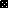 